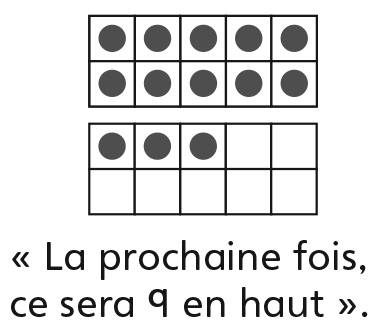 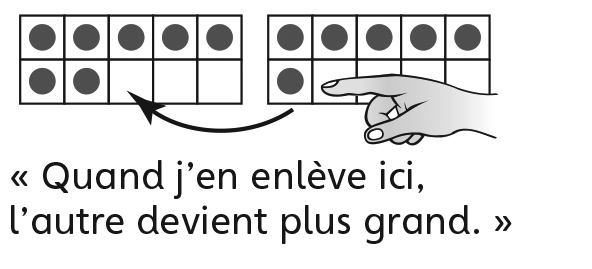 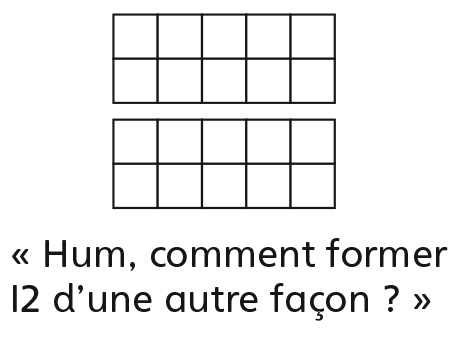 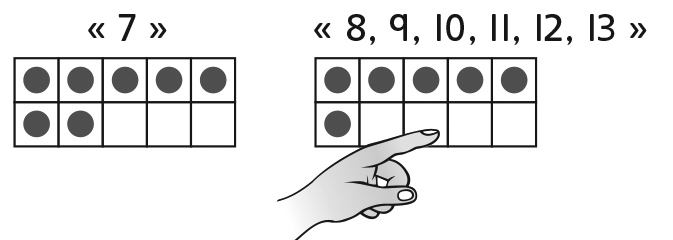 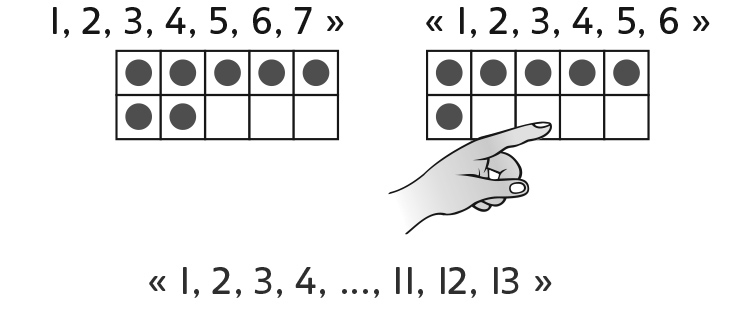 Comportements et stratégies : compterComportements et stratégies : compterComportements et stratégies : compterL’élève compte plusieurs fois pour confirmer le nombre (il n’est pas certain que le nombre de jetons reste le même lorsqu’ils sont répartis différemment).L’élève compte 3 fois pour vérifier le nombre de jetons. L’élève compte à partir du nombre de jetons dans la première grille de 10. Observations et documentationObservations et documentationObservations et documentationComportements et stratégies : composer et décomposer des nombresComportements et stratégies : composer et décomposer des nombresComportements et stratégies : composer et décomposer des nombresL’élève retire tous les jetons et recommence à zéro à chaque fois qu’il montre le nombre d’une autre façon. L’élève déplace les jetons d’une grille de 10 à l’autre pour montrer des nombres de différentes façons.L’élève utilise des régularités et déplace les jetons d’une grille de 10 à l’autre pour montrer des nombres de différentes façons.Observations et documentationObservations et documentationObservations et documentation